.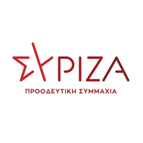 Αθήνα, 8 Ιουνίου 2021ΕΡΩΤΗΣΗ & ΑΚΕ Προς τους κ.κ. ΥπουργούςΠολιτισμού και ΑθλητισμούΠροστασίας του ΠολίτηΥγείαςΘέμα: «Ανάγκη επανεξέτασης της οριζόντιας απαγόρευσης της μουσικής και υποστήριξης των ανθρώπων της» Ένα μήνα μετά το άνοιγμα της εστίασης, η κυβέρνηση επιμένει στο «καταναλώνετε ησύχως», εμμένοντας στην απόφαση της για απαγόρευση της μουσικής στους χώρους φαγητού και ποτού, όπως αυτό φαίνεται και από τις τελευταίες δηλώσεις του Υφυπουργού Προστασίας του Πολίτη στις 28/5,  όταν απαντώντας σε σχετική ερώτηση, επί λέξει εξέφρασε την άποψη ότι «Η μουσική αυξάνει το ρίσκο της μετάδοσης του ιού και αυτό έχει αποδειχθεί παγκοσμίως από μεγάλα ερευνητικά και πανεπιστημιακά ιδρύματα και όλους τους λοιμωξιολόγους». Η δήλωση αυτή, όμως,  αποδίδει ευθύνες στη μουσική, ζωντανή και ηχογραφημένη, επικαλούμενη έρευνες, οι οποίες δεν φαίνεται να υφίστανται. Ταυτόχρονα, η απαγόρευση μουσικής στην εστίαση αλλά και τα αυστηρά μέτρα λειτουργίας των χώρων πολιτισμού εξακολουθούν να διατηρούν σε ανεργία χιλιάδες επαγγελματίες μουσικούς, ερμηνευτές, DJ’s, τεχνικούς και στερούν  πνευματικά και συγγενικά δικαιώματα από καλλιτέχνες που συχνά δεν έχουν άλλο έσοδο ούτε  κάποια άλλη ενίσχυση.Η Πανελλήνια Ομοσπονδία Θεάματος – Ακροάματος, σε ανακοίνωση της για το θέμα  επεσήμανε εύλογα ότι «δεν είναι η πρώτη φορά που η κυβέρνηση αποδίδει υπέρμετρες και υπερβολικές ευθύνες στη μουσική για την μετάδοση του ιού. Το προηγούμενο καλοκαίρι, αν και οι χώροι πολιτισμού λειτουργούσαν με αυστηρά υγειονομικά πρωτόκολλα και πληρότητα που έφτανε στο, απαγορευτικό για κάθε παραγωγή, 30%, ενώ την ίδια στιγμή άλλοι κλάδοι όπως οι μεταφορές, λειτουργούσαν με πληρότητα 85%, η κυβέρνηση είχε ανακοινώσει την αναστολή όλων των εκδηλώσεων άνω των 100 ατόμων, ανεξάρτητα από την χωρητικότητα των θεάτρων. Η εξαγγελία σας αυτή δεν αποτυπώθηκε σε Υπουργική Απόφαση, αλλά προκάλεσε ένα ντόμινο ακυρώσεων των πολιτιστικών εκδηλώσεων, που άφησαν χωρίς αποζημίωση και στοιχειώδεις πόρους διαβίωσης χιλιάδες συναδέλφους μας».Επειδή η οριζόντια απαγόρευση της μουσικής στην εστίαση και σε χώρους διασκέδασης, ανεξάρτητα από προϋποθέσεις, προκαλεί τεράστια οικονομική ζημιά σε καλλιτέχνες και τεχνικούς  αφού στερεί θέσεις εργασίας και πνευματικά και συγγενικά δικαιώματα Επειδή η οριζόντια απαγόρευση της μουσικής στην εστίαση ανεξάρτητα από προϋποθέσεις αλλά και τα υπερβολικά αυστηρά μέτρα στη λειτουργία των μουσικών χώρων πολιτισμού προκαλούν σύγχυση στους πολίτες που αντιλαμβάνονται πλέον ως πλήρως αντιεπιστημονικές ορισμένες κυβερνητικές επιλογές, και με αυτές ως αφετηρία τείνουν να τις αμφισβητούν όλες συλλήβδην, υπονομεύοντας τελικά την προσπάθεια υγειονομικής προστασίας αντί να την προάγουνΕπειδή οι εργαζόμενοι στην Τέχνη γενικότερα αλλά και ειδικότερα στον μουσικό τομέα αντιμετωπίζονται από την κυβέρνηση ως «τελευταίος τροχός της αμάξης» και ως «παράπλευρες απώλειες» για τις οποίες το κυβερνητικό επιτελείο δεν ενδιαφέρεται να αναλάβει πρωτοβουλίες ενώ η ίδια η μουσική ως βασική παράμετρος της αναψυχής και της διασκέδασης απαξιώνεται.Επειδή υπάρχουν ορισμένες κατηγορίες εργαζομένων στο χώρο του Πολιτισμού (π.χ. DJs, βοηθοί σερβιτόρων και άλλων τεχνικών) που δεν εισπράττουν το επίδομα ειδικού σκοπού και δεν εντάσσονται στις λοιπές θετικές διατάξεις του καθεστώτος της αναστολής εργασίας επειδή σε ορισμένες περιπτώσεις δεν τηρούν τις προϋποθέσεις Επειδή οι εργαζόμενοι στο χώρο του Πολιτισμού γενικότερα αλλά και στη μουσική  ειδικότερα βιώνουν πολύ μεγάλη ανασφάλεια για το αν θα έχουν εργασία τους καλοκαιρινούς μήνες φοβούμενοι  ότι θα βρεθούν αντιμέτωποι με ένα πλασματικό άνοιγμα των χώρων Τέχνης, εστίασης, κατανάλωσης, όπου η μουσική θα επιτρέπεται υπό  όρους που ουσιαστικά θα αποτρέπουν τους επιχειρηματίες να προσλαμβάνουν μουσικούς, DJ’s, τεχνικούς ενώ το επίδομα ειδικού σκοπού δεν θα συνεχιστείΕρωτώνται οι αρμόδιοι Υπουργοί:Προτίθενται να επανεξετάσουν την οριζόντια απαγόρευση της μουσικής στην εστίαση και σε χώρους διασκέδασης  και να θέσουν προϋποθέσεις  για την επαναφορά της;Τι μέτρα προτίθενται να πάρουν για να ενισχύσουν οικονομικά τους καλλιτέχνες μέσω των Οργανισμών Διαχείρισης Πνευματικών και Συγγενικών Δικαιωμάτων καθώς πολλοί εξ αυτών συχνά δεν έχουν καθόλου ή έχουν ελάχιστα άλλα έσοδα;Τι μέτρα σχεδιάζονται για τους επόμενους μήνες και ιδιαίτερα, άμεσα, για  τους καλοκαιρινούς μήνες ώστε να ενισχυθούν οικονομικά οι εργαζόμενοι στο χώρο της μουσικής που για δεύτερη χρονιά, εξαιτίας της πανδημίας και των κυβερνητικών μέτρων βρίσκονται άνεργοι και αντιμέτωποι με σοβαρότατες οικονομικές δυσκολίες; Επίσης ο κ. Υπουργός Προστασίας του Πολίτη καλείται:  Να καταθέσει στο Σώμα, εντός της προθεσμίας που ορίζει ο κανονισμός της Βουλής:  α) Τις έρευνες ή/και μελέτες στις οποίες στηρίχτηκαν οι από 28/5/2021 δηλώσεις του αρμόδιου Υφυπουργού Προστασίας του Πολίτη, ότι «Η μουσική αυξάνει το ρίσκο της μετάδοσης του ιού και αυτό έχει αποδειχθεί παγκοσμίως από μεγάλα ερευνητικά και πανεπιστημιακά ιδρύματα και όλους τους λοιμωξιολόγους». β) Οποιαδήποτε έγγραφα ή/και δημοσιεύσεις «μεγάλων ερευνητικών και πανεπιστημιακών ιδρυμάτων» και «όλων των λοιμωξιολόγων» που κατά τον κ. Χαρδαλιά επέχουν θέση «παγκόσμιας απόδειξης» για τα μέτρα απαγόρευσης της μουσικής που εξακολουθεί να επιβάλλει στη χώρα μας η κυβέρνηση, παρά το άνοιγμα των λοιπών δραστηριοτήτων (εστίαση κ.λπ). "  Οι καταθέτουσες Βουλεύτριες/λευτέςΧρηστίδου ΡαλλίαΒέττα ΚαλλιόπηΑβραμάκης ΕλευθέριοςΑγαθοπούλου Ειρήνη-ΕλένηΑναγνωστοπούλου Αθανασία (Σία)Αυλωνίτης Αλέξανδρος –ΧρήστοςΒαγενά ΆνναΒαρδάκης Σωκράτης Βασιλικός Βασίλειος Βερναδάκης ΧριστόφοροςΓιαννούλης ΧρήστοςΓκαρά Αναστασία (Νατάσα)Γκιόλας ΙωάννηςΕλευθεριάδου Σουλτάνα (Τάνια)Ζεϊμπέκ  ΧουσεΐνΗγουμενίδης ΝικόλαοςΘραψανιώτης ΜανόληςΚαλαματιανός ΔιονύσιοςΚαρασαρλίδου Ευφροσύνη (Φρόσω)Κασιμάτη Ειρήνη (Νίνα)Καφαντάρη ΧαράΚόκκαλης ΒασίλειοςΜάλαμα ΚυριακήΜάρκου ΚωνσταντίνοςΜαμουλάκης Χαράλαμπος (Χάρης)Μουζάλας ΙωάννηςΜπαλάφας ΙωάννηςΜπάρκας ΚωνσταντίνοςΝοτοπούλου ΑικατερίνηΠαπαδόπουλος Αθανάσιος (Σάκης) Παπαηλιού ΓεώργιοςΠαπανάτσιου ΑικατερίνηΠαππάς ΝικόλαοςΠούλου Παναγιού (Γιώτα)Ραγκούσης ΙωάννηςΣαντορινιός ΝεκτάριοςΣαρακιώτης ΙωάννηςΣκουρολιάκος Παναγιώτης (Πάνος)Συρμαλένιος ΝικόλαοςΤριανταφυλλίδης ΑλέξανδροςΦάμελλος ΣωκράτηςΦωτίου ΘεανώΧαρίτου Δημήτριος Χατζηγιαννάκης Μιλτιάδης (Μίλτος)Ψυχογιός Γεώργιος